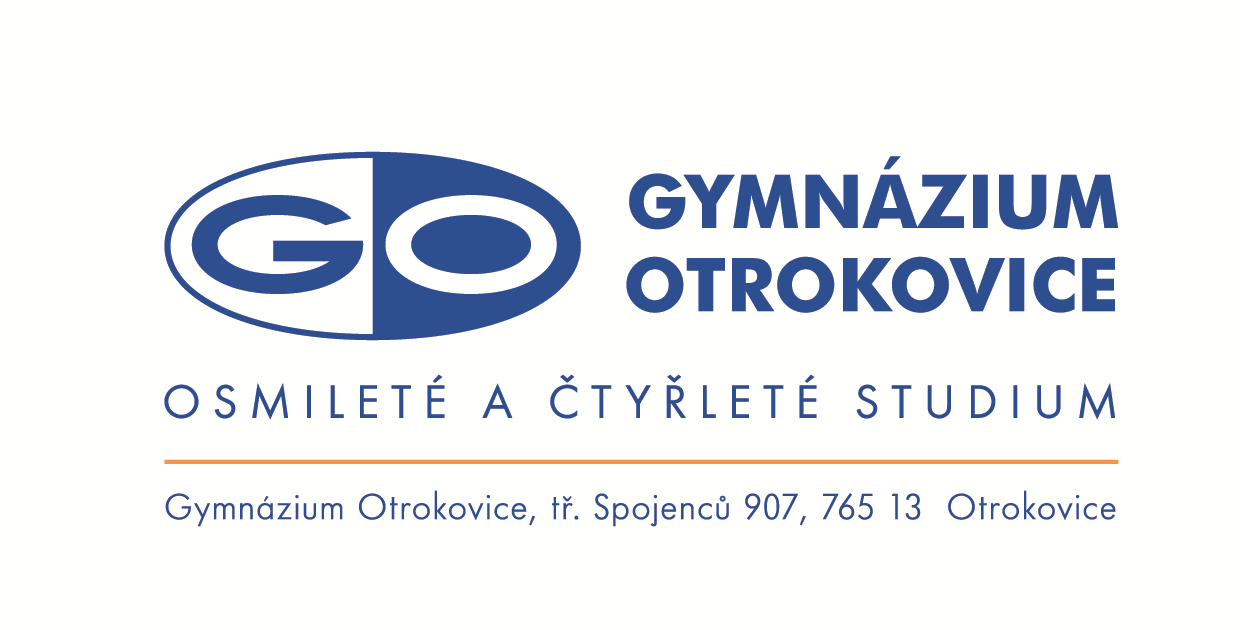 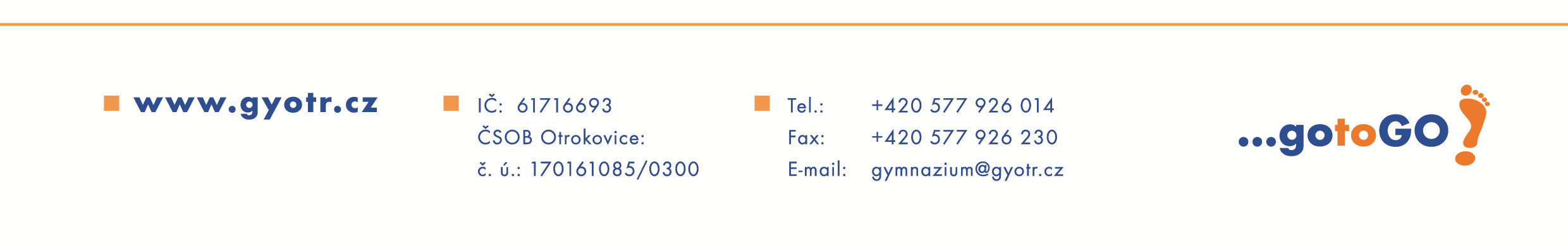 Otrokovice 14. 6. 2017Vážení rodiče,děkujeme Vám za zájem o studium na Gymnáziu Otrokovice osmiletého oboru 79-41-K/81  a zároveň zveme Vás i Vaši dceru/Vašeho syna na schůzku konanou dne 21. června 2017 v 16.00 v budově Gymnázia Otrokovice. Budeme Vás informovat o studiu na gymnáziu a o osobnostním kurzu pro přijaté žáky. S pozdravemMgr. Ivo Kramářředitel Gymnázia Otrokovice